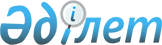 О признании утратившим силу Конституционного закона Республики Казахстан "О Первом Президенте Республики Казахстан – Елбасы"Конституционный закон Республики Казахстан от 13 февраля 2023 года № 198-VII ЗРК
      1. Признать утратившим силу Конституционный закон Республики Казахстан от 20 июля 2000 года "О Первом Президенте Республики Казахстан – Елбасы".
      2. Настоящий Конституционный закон вводится в действие со дня его первого официального опубликования.
					© 2012. РГП на ПХВ «Институт законодательства и правовой информации Республики Казахстан» Министерства юстиции Республики Казахстан
				
      Президент Республики Казахстан

К. ТОКАЕВ
